西安高新科技职业学院B-21 2#教学楼南道路道牙铺贴工程报价单各施工方：按照我院室外道路与广场建设需要，现需铺设水泥道牙与渗水砖工程，请有意向参与的施工方按照以下要求报价：道牙铺设安装技术要求   1、测量放线：首先将已浇筑成型的砼路面按其中心线的位置量出路面宽度一半的尺寸弹出墨线，使用切割机将凸出路面边缘的砼进行切割并錾掉，保证道牙紧靠砼路面边缘。    2、按设计图的要求，道牙基槽开挖，槽底深度较道牙下下深300mm,你进行槽底整平夯实后，再进行3:7灰土垫层施工。3、道牙安装⑴、道牙尺寸：直行的尺寸是：800×130×350⑵、沿基槽一侧把道牙依次排好，安装时采用坐浆发对道牙进行铺设稳定。先浇筑C15砼垫层，拌制1：2水泥砂浆铺底，水泥砂浆厚度为30mm。按放线位置安装道牙，道牙高出砼路面150或按道牙的高出线安装。⑶、安砌道牙时，按边缘的高层线进行拉线施工，以确保直线平直、弧线顺滑、高低一致，顶面平整，整齐美观。勾缝养护：勾缝前，先将缝内的土和杂物清理干净，用清水将道牙端面浸湿，再用0.5cm宽铁条将水泥砂浆抹勾出凹缝，勾缝应密实，线条要顺直，并将浮灰清理干净，不得污染道牙。并应适当浇水养护。质量要求：道牙的质量因符合设计要求，安砌稳定，顶面平整，缝宽均匀，勾缝密实无杂物污染，线条直顺，曲线圆滑美观。槽底基础和后背填料必须夯打密实。参见附图一、二。    附图一(陕09J09第97页)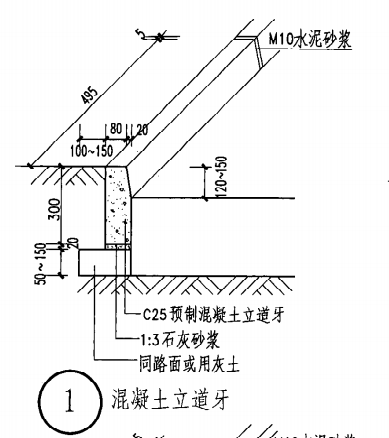 附图二（陕09J09第99页）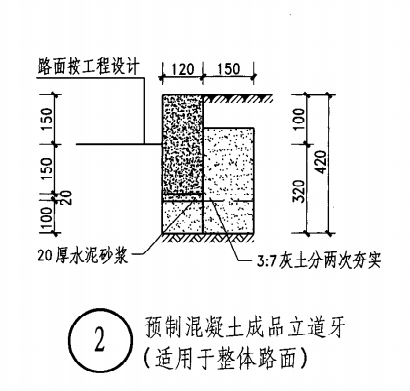 注：砼道牙靠背无法回填灰土时，可采用C15砼按三角形（高×宽=250×150）进行浇筑。    二、报价要求： 1、报价单：2、以上报价为综合单价，含开票（普票），包工不含水泥、沙子、道牙、渗水砖。3、报价时携带公司资质与法人身份证复印件一份。三、报送要求及联系人：报价单于2023年11月10日下午12:00前密封送至西安高新科技职业学院泾河校区建设办1-3室。投标联系人：刘老师（18629632190）技术联系人：工程师边工（13572917353）                                          西安高新科技职业学院                                                新 建 办                                            2023年11月8日                序号名称预计工程量（米）单位包工包料综合单价（元/米）包工综合单价（元/米）备注1道牙铺设300米